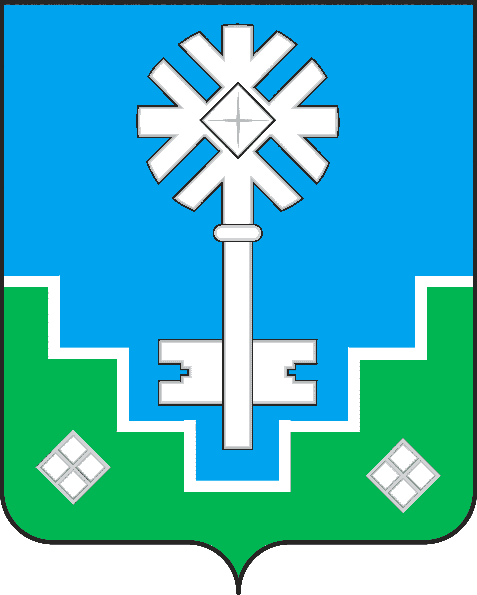 МУНИЦИПАЛЬНОЕ ОБРАЗОВАНИЕ «ГОРОД МИРНЫЙ»МИРНИНСКОГО РАЙОНА РЕСПУБЛИКИ САХА (ЯКУТИЯ)ГОРОДСКОЙ СОВЕТ САХА РЕСПУБЛИКАТЫН МИИРИНЭЙ ОРОЙУОНУН«МИИРИНЭЙ КУОРАТ» МУНИЦИПАЛЬНАЙ ТЭРИЛЛИИ КУОРАТЫН СЭБИЭТЭРЕШЕНИЕБЫhAAРЫЫ30.04.2014				 	                                                                № III – 14-5О внесении изменений в структуру городского СоветаСогласно решениям городского Совета от 20.11.2013 № III – 2-4,               от 18.04.2013 № III – 5-7, от 25.10.2013 № III – 8-6-1, от 25.10.2013 № III – 8-6-2, от 25.10.2013 № III – 8-6-3,  от 25.10.2013 № III – 8-6-4, от 25.10.2013                  № III – 8-6-5, руководствуясь Уставом муниципального образования           «Город Мирный»,  Регламентом  городского Совета, городской  Совет РЕШИЛ:1.	Включить в состав комиссии по ЖКХ и отраслям промышленности депутата городского Совета Кибирева Виталия Анатольевича:1.1.	В п. 1.4 решения городского Совета  от 25.10.2012 № III – 1-4 добавить п.п. 10 следующего содержания: «Кибирев Виталий Анатольевич».2.	Исключить из состава комиссии по социальным вопросам Береснева Андрея Владимировича:2.1.	В п.1.2 решения городского Совета  от 25.10.2012 № III – 1-4 п.п. 7 исключить.И.о. председателя городского Совета	                                                   Ю.Б. Мёдова 